Prot.n.10/2023								Avellino  24  Febbraio 2023								Ai Sigg. Titolari di Farmacia								della Provincia di Avellino										L O R O       S E D I Oggetto: Comunicazioni.Caro Collega, Ti comunico che è  stato disposto il   pagamento  relativo alla  Distinta Contabile Riepilogativa AIR:Novembre 2022  mandati dal n° 2.128  al n° 2.275 .Cordiali saluti.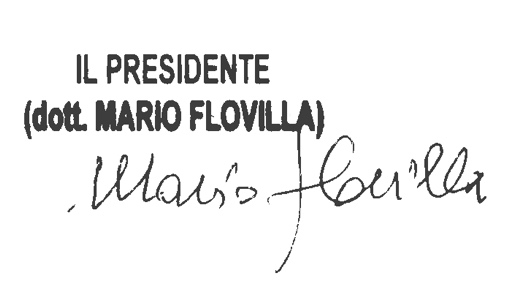 